Изучить таблицу из учебника Абызовой. 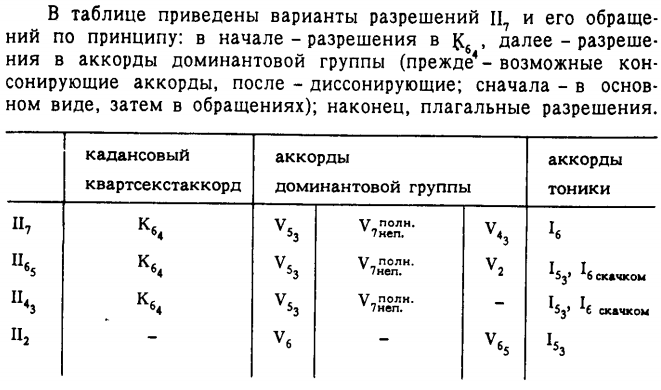 Играть обороты. Подписать аккорды.                        D-dur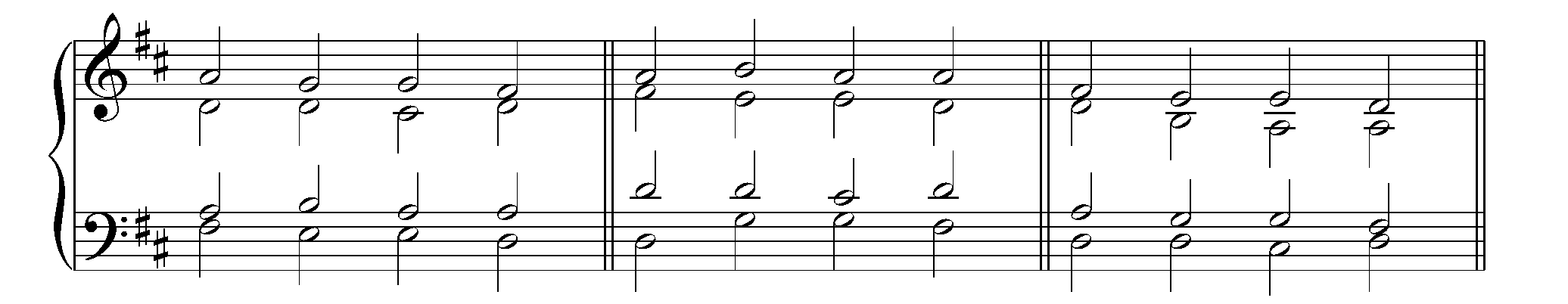 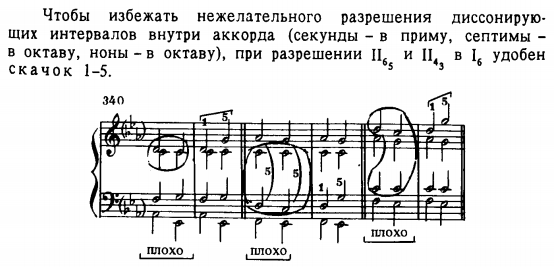 Практические задания. Определить тональности аккордов. Используя таблицу, написать разные варианты разрешений (в кадансовый, в доминанту, в тонику). Играть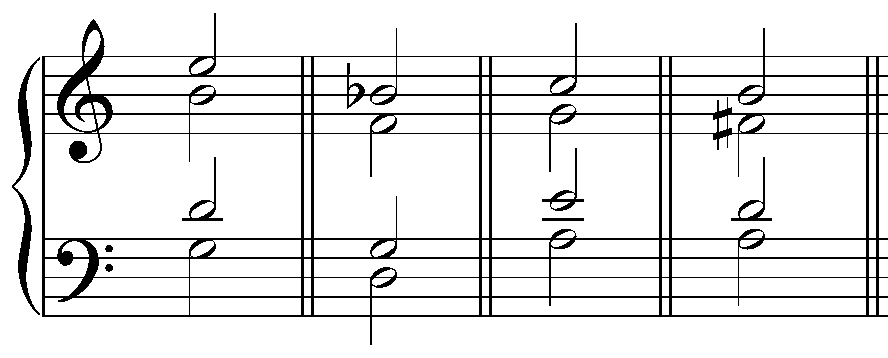 Написать период по двухголосию. Играть.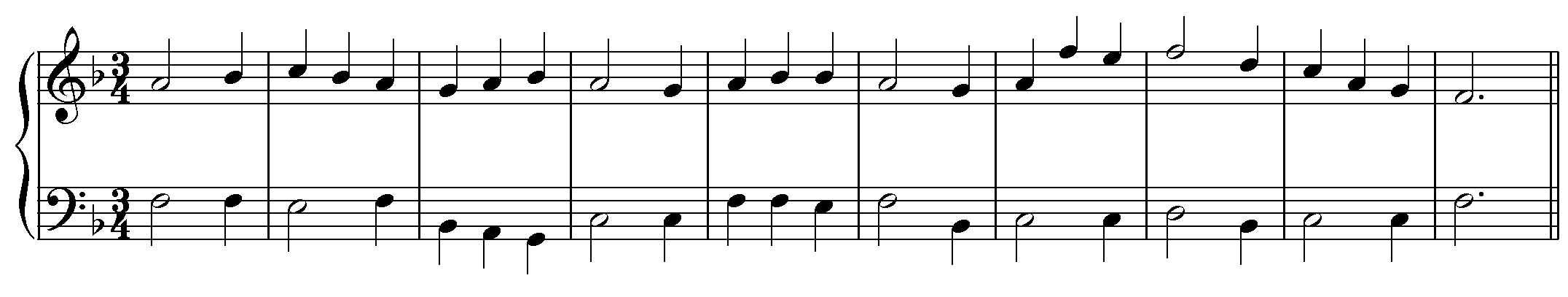                   T     II2    D6-65 T    II65 VI64 II7 K64   D     T  II2  D65  T      II65  K64 -  D7   VI    S      K64 -  D7    TПисьменные задания и игру прислать к 15.05.2020. ПреподавательЮшкова Елена ВалентиновнаУчебная дисциплинаГармонияСпециальность53.02.08 Музыкальное звукооператорское мастерство     Курс 2Дата занятия23.04.2020Тема СЕПТАККОРД  II  СТУПЕНИ. Разрешения в доминанту. Плагальные разрешения